КИЇВСЬКА ОБЛАСНА ДЕРЖАВНА АДМІНІСТРАЦІЯ РОЗПОРЯДЖЕННЯ від 12 листопада 2020 р.                       Київ                                                    № 632Про видачу ліцензій на провадження освітньої діяльності у сфері дошкільної та повної загальної середньої освіти закладам освіти (без проходження процедури ліцензування) Відповідно до Законів України «Про місцеві державні адміністрації», «Про ліцензування видів господарської діяльності», підпункту 6 пункту 3 розділу ХІІ «Прикінцеві та перехідні положення» Закону України «Про освіту», статті 45 Закону України «Про повну загальну середню освіту», Закону України «Про дошкільну освіту», постанов Кабінету Міністрів України від 05 серпня 2015 року № 609 «Про затвердження переліку органів ліцензування та визнання такими, що втратили чинність, деяких постанов Кабінету Міністрів України», від 30 грудня 2015 року № 1187 «Про затвердження Ліцензійних умов провадження освітньої діяльності» (зі змінами), листа Міністерства освіти і науки України від 13 жовтня 2017 року  № 1/9-554 щодо нагальних питань впровадження Закону України «Про освіту», розпорядження голови Київської облдержадміністрації від 10 грудня 2019 року № 716 «Про організацію ліцензування освітньої діяльності закладів освіти Київської області», розпорядження тимчасово виконуючого обов'язки голови Київської облдержадміністрації від 17 квітня 2020 року № 198 «Про затвердження інформаційних та технологічних карток адміністративних послуг», листа сектору освіти Сквирської районної державної адміністрації від 04 листопада 2020  року    № 722 про видачу ліцензій закладам дошкільної та повної загальної середньої освіти (без проходження процедури ліцензування):1. Видати СКВИРСЬКІЙ ЗАГАЛЬНООСВІТНІЙ ШКОЛІ І-ІІІ СТУПЕНІВ № 1 ІМ. М.ОЛЬШЕВСЬКОГО СКВИРСЬКОЇ РАЙОННОЇ РАДИ КИЇВСЬКОЇ ОБЛАСТІ (ідентифікаційний код юридичної особи: 25303285, місцезнаходження юридичної особи: 09000, Київська область, Сквирський район, місто Сквира, провулок Громова, будинок 4) ліцензію на провадження освітньої діяльності у сфері повної загальної середньої освіти за рівнем початкової освіти з ліцензованим обсягом 85 осіб за місцем провадження освітньої діяльності: 09000, Київська область, Сквирський район, місто Сквира, провулок Громова, будинок 4 (без проходження процедури ліцензування).22. Видати СКВИРСЬКІЙ ЗАГАЛЬНООСВІТНІЙ ШКОЛІ І-ІІІ СТУПЕНІВ № 1 ІМ. М.ОЛЬШЕВСЬКОГО СКВИРСЬКОЇ РАЙОННОЇ РАДИ КИЇВСЬКОЇ ОБЛАСТІ (ідентифікаційний код юридичної особи: 25303285, місцезнаходження юридичної особи: 09000, Київська область, Сквирський район, місто Сквира, провулок Громова, будинок 4) ліцензію на провадження освітньої діяльності у сфері повної загальної середньої освіти за рівнем базової середньої освіти з ліцензованим обсягом 110 осіб за місцем провадження освітньої діяльності: 09000, Київська область, Сквирський район, місто Сквира, провулок Громова, будинок 4 (без проходження процедури ліцензування).3. Видати СКВИРСЬКІЙ ЗАГАЛЬНООСВІТНІЙ ШКОЛІ І-ІІІ СТУПЕНІВ № 1 ІМ. М.ОЛЬШЕВСЬКОГО СКВИРСЬКОЇ РАЙОННОЇ РАДИ КИЇВСЬКОЇ ОБЛАСТІ (ідентифікаційний код юридичної особи: 25303285, місцезнаходження юридичної особи: 09000, Київська область, Сквирський район, місто Сквира, провулок Громова, будинок 4) ліцензію на провадження освітньої діяльності у сфері повної загальної середньої освіти за рівнем профільної середньої освіти з ліцензованим обсягом 44 особи за місцем провадження освітньої діяльності: 09000, Київська область, Сквирський район, місто Сквира, провулок Громова, будинок 4 (без проходження процедури ліцензування).4. Видати СКВИРСЬКОМУ АКАДЕМІЧНОМУ ЛІЦЕЮ № 2 СКВИРСЬКОЇ РАЙОННОЇ РАДИ КИЇВСЬКОЇ ОБЛАСТІ (ідентифікаційний код юридичної особи: 25303309, місцезнаходження юридичної особи: 09000, Київська область,  Сквирський район, місто Сквира, провулок Каштановий, будинок 2) ліцензію на провадження освітньої діяльності у сфері повної загальної середньої освіти за рівнем початкової освіти з ліцензованим обсягом 250 осіб за місцем провадження освітньої діяльності: 09000, Київська область, Сквирський район, місто Сквира, провулок Каштановий, будинок 2 (без проходження процедури ліцензування).5. Видати СКВИРСЬКОМУ АКАДЕМІЧНОМУ ЛІЦЕЮ № 2 СКВИРСЬКОЇ РАЙОННОЇ РАДИ КИЇВСЬКОЇ ОБЛАСТІ (ідентифікаційний код юридичної особи: 25303309, місцезнаходження юридичної особи: 09000, Київська область, Сквирський район, місто Сквира, провулок  Каштановий, будинок 2) ліцензію на провадження освітньої діяльності у сфері повної загальної середньої освіти за рівнем базової середньої освіти з ліцензованим обсягом 320 осіб за місцем провадження освітньої діяльності: 09000, Київська область, Сквирський район, місто Сквира, провулок Каштановий, будинок 2 (без проходження процедури ліцензування).6. Видати СКВИРСЬКОМУ АКАДЕМІЧНОМУ ЛІЦЕЮ № 2 СКВИРСЬКОЇ РАЙОННОЇ РАДИ КИЇВСЬКОЇ ОБЛАСТІ (ідентифікаційний код юридичної особи: 25303309, місцезнаходження юридичної особи: 09000, 3Київська область, Сквирський район, місто Сквира, провулок  Каштановий, будинок 2) ліцензію на провадження освітньої діяльності у сфері повної загальної середньої освіти за рівнем профільної середньої освіти з ліцензованим обсягом 120 осіб за місцем провадження освітньої діяльності: 09000, Київська область, Сквирський район,  місто Сквира, провулок Каштановий, будинок 2 (без проходження процедури ліцензування).7. Видати СКВИРСЬКІЙ ЗАГАЛЬНООСВІТНІЙ ШКОЛІ І-ІІІ СТУПЕНІВ № 3 ІМЕНІ ПЕТРА ТИСЬМЕНЕЦЬКОГО СКВИРСЬКОЇ РАЙОННОЇ РАДИ КИЇВСЬКОЇ ОБЛАСТІ (ідентифікаційний код юридичної особи: 25303316, місцезнаходження юридичної особи: 09000, Київська область, Сквирський район, місто Сквира, вулиця Шевченка, будинок 43) ліцензію на провадження освітньої діяльності у сфері повної загальної середньої освіти за рівнем початкової освіти з ліцензованим обсягом 210 осіб за місцем провадження освітньої діяльності: 09000, Київська область, Сквирський район, місто Сквира, вулиця Шевченка, будинок 43 (без проходження процедури ліцензування).8. Видати СКВИРСЬКІЙ ЗАГАЛЬНООСВІТНІЙ ШКОЛІ І-ІІІ СТУПЕНІВ № 3 ІМЕНІ ПЕТРА ТИСЬМЕНЕЦЬКОГО СКВИРСЬКОЇ РАЙОННОЇ РАДИ КИЇВСЬКОЇ ОБЛАСТІ (ідентифікаційний код юридичної особи: 25303316, місцезнаходження юридичної особи: 09000, Київська область, Сквирський район, місто Сквира, вулиця Шевченка, будинок 43) ліцензію на провадження освітньої діяльності у сфері повної загальної середньої освіти за рівнем базової середньої освіти з ліцензованим обсягом 240 осіб за місцем провадження освітньої діяльності: 09000, Київська область, Сквирський район, місто Сквира, вулиця Шевченка, будинок 43 (без проходження процедури ліцензування).9. Видати СКВИРСЬКІЙ ЗАГАЛЬНООСВІТНІЙ ШКОЛІ І-ІІІ СТУПЕНІВ № 3 ІМЕНІ ПЕТРА ТИСЬМЕНЕЦЬКОГО СКВИРСЬКОЇ РАЙОННОЇ РАДИ КИЇВСЬКОЇ ОБЛАСТІ (ідентифікаційний код юридичної особи: 25303316, місцезнаходження юридичної особи: 09000, Київська область, Сквирський район, місто Сквира, вулиця Шевченка, будинок 43) ліцензію на провадження освітньої діяльності у сфері повної загальної середньої освіти за рівнем профільної середньої освіти з ліцензованим обсягом 60 осіб за місцем провадження освітньої діяльності: 09000, Київська область, Сквирський район, місто Сквира, вулиця Шевченка, будинок 43 (без проходження процедури ліцензування).10. Видати СКВИРСЬКОМУ АКАДЕМІЧНОМУ ЛІЦЕЮ ІНФОРМАЦІЙНИХ ТЕХНОЛОГІЙ «ПЕРСПЕКТИВА» СКВИРСЬКОЇ РАЙОННОЇ РАДИ КИЇВСЬКОЇ ОБЛАСТІ (ідентифікаційний код юридичної особи: 25303322, місцезнаходження юридичної особи: 09000, Київська область, Сквирський район, місто Сквира, вулиця Соборна, будинок 32) ліцензію на провадження   освітньої  діяльності   у   сфері   дошкільної   освіти   за   рівнем 4дошкільної освіти з ліцензованим обсягом 40 осіб за місцем провадження освітньої діяльності: 09000, Київська область, Сквирський район, місто Сквира, вулиця Соборна, будинок 32 (без проходження процедури ліцензування).11. Видати СКВИРСЬКОМУ АКАДЕМІЧНОМУ ЛІЦЕЮ ІНФОРМАЦІЙНИХ ТЕХНОЛОГІЙ «ПЕРСПЕКТИВА» СКВИРСЬКОЇ РАЙОННОЇ РАДИ КИЇВСЬКОЇ ОБЛАСТІ (ідентифікаційний код юридичної особи: 25303322, місцезнаходження юридичної особи: 09000, Київська область, Сквирський район, місто Сквира, вулиця Соборна, будинок 32) ліцензію на провадження освітньої діяльності у сфері повної загальної середньої освіти за рівнем початкової освіти з ліцензованим обсягом  120 осіб за місцем провадження освітньої діяльності: 09000, Київська область, Сквирський район, місто Сквира, вулиця Соборна, будинок 32 (без проходження процедури ліцензування).12. Видати СКВИРСЬКОМУ АКАДЕМІЧНОМУ ЛІЦЕЮ ІНФОРМАЦІЙНИХ ТЕХНОЛОГІЙ «ПЕРСПЕКТИВА» СКВИРСЬКОЇ РАЙОННОЇ РАДИ КИЇВСЬКОЇ ОБЛАСТІ (ідентифікаційний код юридичної особи: 25303322, місцезнаходження юридичної особи: 09000, Київська область, Сквирський район, місто Сквира, вулиця Соборна, будинок 32) ліцензію на провадження освітньої діяльності у сфері повної загальної середньої освіти за рівнем базової середньої  освіти з ліцензованим обсягом 150 осіб за місцем провадження освітньої діяльності: 09000, Київська область, Сквирський район, місто Сквира, вулиця Соборна, будинок 32 (без проходження процедури ліцензування).13. Видати СКВИРСЬКОМУ АКАДЕМІЧНОМУ ЛІЦЕЮ ІНФОРМАЦІЙНИХ ТЕХНОЛОГІЙ «ПЕРСПЕКТИВА» СКВИРСЬКОЇ РАЙОННОЇ РАДИ КИЇВСЬКОЇ ОБЛАСТІ (ідентифікаційний код юридичної особи: 25303322, місцезнаходження юридичної особи: 09000, Київська область, Сквирський район, місто Сквира, вулиця Соборна, будинок 32) ліцензію на провадження освітньої діяльності у сфері повної загальної середньої освіти за рівнем профільної середньої освіти з ліцензованим обсягом 40 осіб за місцем провадження освітньої діяльності: 09000, Київська область, Сквирський район, місто Сквира, вулиця Соборна, будинок 32 (без проходження процедури ліцензування).14. Видати СКВИРСЬКОМУ НАВЧАЛЬНО-ВИХОВНОМУ   ОБ’ЄДНАННЮ  «ЗАГАЛЬНООСВІТНЯ  ШКОЛА  І-ІІІ СТУПЕНІВ  № 5 –  ДОШКІЛЬНИЙ НАВЧАЛЬНИЙ ЗАКЛАД»   СКВИРСЬКОЇ РАЙОННОЇ РАДИ КИЇВСЬКОЇ ОБЛАСТІ (ідентифікаційний код юридичної особи: 25303339, місцезнаходження юридичної особи: 09000, Київська область, Сквирський район, місто Сквира, вулиця Слобідська, будинок 35) ліцензію на провадження освітньої діяльності у сфері дошкільної освіти за рівнем дошкільної освіти з 5ліцензованим обсягом 32 особи за місцем провадження освітньої діяльності: 09000, Київська область, Сквирський район, місто Сквира, вулиця Слобідська, будинок 35 (без проходження процедури ліцензування).15. Видати СКВИРСЬКОМУ НАВЧАЛЬНО-ВИХОВНОМУ ОБ’ЄДНАННЮ «ЗАГАЛЬНООСВІТНЯ ШКОЛА І-ІІІ СТУПЕНІВ № 5 – ДОШКІЛЬНИЙ НАВЧАЛЬНИЙ ЗАКЛАД» СКВИРСЬКОЇ РАЙОННОЇ РАДИ КИЇВСЬКОЇ ОБЛАСТІ (ідентифікаційний код юридичної особи: 25303339, місцезнаходження юридичної особи: 09000, Київська область, Сквирський район, місто Сквира, вулиця Слобідська, будинок 35) ліцензію на провадження освітньої діяльності у сфері повної загальної середньої освіти за рівнем початкової освіти з ліцензованим обсягом 45 осіб за місцем провадження освітньої діяльності: 09000, Київська область, Сквирський район, місто Сквира, вулиця Слобідська, будинок 35 (без проходження процедури ліцензування).16. Видати СКВИРСЬКОМУ НАВЧАЛЬНО-ВИХОВНОМУ ОБ’ЄДНАННЮ «ЗАГАЛЬНООСВІТНЯ ШКОЛА І-ІІІ СТУПЕНІВ № 5 – ДОШКІЛЬНИЙ НАВЧАЛЬНИЙ ЗАКЛАД» СКВИРСЬКОЇ РАЙОННОЇ РАДИ КИЇВСЬКОЇ ОБЛАСТІ (ідентифікаційний код юридичної особи: 25303339, місцезнаходження юридичної особи: 09000, Київська область, Сквирський район, місто Сквира, вулиця Слобідська, будинок 35) ліцензію на провадження освітньої діяльності у сфері повної загальної середньої освіти за рівнем базової середньої освіти з ліцензованим обсягом 100 осіб за місцем провадження освітньої діяльності: 09000, Київська область, Сквирський район, місто Сквира, вулиця Слобідська, будинок 35 (без проходження процедури ліцензування).17. Видати СКВИРСЬКОМУ НАВЧАЛЬНО-ВИХОВНОМУ ОБ’ЄДНАННЮ «ЗАГАЛЬНООСВІТНЯ ШКОЛА І-ІІІ СТУПЕНІВ № 5 – ДОШКІЛЬНИЙ НАВЧАЛЬНИЙ ЗАКЛАД» СКВИРСЬКОЇ РАЙОННОЇ РАДИ КИЇВСЬКОЇ ОБЛАСТІ (ідентифікаційний код юридичної особи: 25303339, місцезнаходження юридичної особи: 09000, Київська область, Сквирський район, місто Сквира, вулиця Слобідська, будинок 35) ліцензію на провадження освітньої діяльності у сфері повної загальної середньої освіти за рівнем профільної середньої освіти з ліцензованим обсягом 40 осіб за місцем провадження освітньої діяльності: 09000, Київська область,  Сквирський район, місто Сквира, вулиця Слобідська, будинок 35 (без проходження процедури ліцензування).18. Видати СКВИРСЬКОМУ АКАДЕМІЧНОМУ ЛІЦЕЮ СКВИРСЬКОЇ РАЙОННОЇ РАДИ КИЇВСЬКОЇ ОБЛАСТІ (ідентифікаційний код юридичної особи: 23244093, місцезнаходження юридичної особи: 09001, Київська область, Сквирський район, місто Сквира, вулиця Незалежності, будинок  63) ліцензію на провадження освітньої діяльності у сфері повної  загальної середньої освіти за   рівнем   початкової   освіти   з   ліцензованим   обсягом  200 осіб за місцем 6провадження освітньої діяльності: 09001, Київська область, Сквирський район, місто Сквира, вулиця Незалежності, будинок 63 (без проходження процедури ліцензування).19. Видати СКВИРСЬКОМУ АКАДЕМІЧНОМУ ЛІЦЕЮ СКВИРСЬКОЇ РАЙОННОЇ РАДИ КИЇВСЬКОЇ ОБЛАСТІ (ідентифікаційний код юридичної особи: 23244093, місцезнаходження юридичної особи: 09001, Київська область, Сквирський район, місто Сквира, вулиця Незалежності, будинок  63) ліцензію на провадження освітньої діяльності у сфері повної загальної середньої освіти за рівнем базової середньої освіти з ліцензованим обсягом 250 осіб за місцем провадження освітньої діяльності: 09001, Київська область, Сквирський район, місто Сквира, вулиця Незалежності, будинок 63 (без проходження процедури ліцензування).20. Видати СКВИРСЬКОМУ АКАДЕМІЧНОМУ ЛІЦЕЮ СКВИРСЬКОЇ РАЙОННОЇ РАДИ КИЇВСЬКОЇ ОБЛАСТІ (ідентифікаційний код юридичної особи: 23244093, місцезнаходження юридичної особи: 09001, Київська область, Сквирський район, місто Сквира, вулиця Незалежності, будинок  63) ліцензію на провадження освітньої діяльності у сфері повної загальної середньої освіти за рівнем профільної середньої освіти з ліцензованим обсягом 120 осіб за місцем провадження освітньої діяльності: 09001, Київська область, Сквирський район, місто Сквира, вулиця Незалежності, будинок 63 (без проходження процедури ліцензування).21. Видати БУКІВСЬКОМУ НАВЧАЛЬНО-ВИХОВНОМУ КОМПЛЕКСУ «ЗАГАЛЬНООСВІТНЯ ШКОЛА І-ІІІ СТУПЕНІВ – ДИТЯЧИЙ САДОК» СКВИРСЬКОГО РАЙОНУ КИЇВСЬКОЇ ОБЛАСТІ (ідентифікаційний код юридичної особи: 25303345, місцезнаходження юридичної особи: 09022, Київська область, Сквирський район, село Буки, вулиця Першотравнева, будинок 4) ліцензію на провадження освітньої діяльності у сфері дошкільної освіти за рівнем дошкільної освіти з ліцензованим обсягом 20 осіб за місцем провадження освітньої діяльності: 09022, Київська область, Сквирський район, село Буки, вулиця Першотравнева, будинок 4 (без проходження процедури ліцензування).22. Видати БУКІВСЬКОМУ НАВЧАЛЬНО-ВИХОВНОМУ КОМПЛЕКСУ «ЗАГАЛЬНООСВІТНЯ ШКОЛА І-ІІІ СТУПЕНІВ – ДИТЯЧИЙ САДОК» СКВИРСЬКОГО РАЙОНУ КИЇВСЬКОЇ ОБЛАСТІ (ідентифікаційний код юридичної особи: 25303345, місцезнаходження юридичної особи: 09022, Київська область, Сквирський район, село Буки, вулиця Першотравнева, будинок 4) ліцензію на провадження освітньої діяльності у сфері повної загальної середньої освіти за рівнем початкової освіти з ліцензованим обсягом 65 осіб за місцем провадження освітньої діяльності:   09022,   Київська область, 7Сквирський район, село Буки, вулиця Першотравнева, будинок 4 (без проходження процедури ліцензування).23. Видати БУКІВСЬКОМУ НАВЧАЛЬНО-ВИХОВНОМУ КОМПЛЕКСУ «ЗАГАЛЬНООСВІТНЯ ШКОЛА І-ІІІ СТУПЕНІВ – ДИТЯЧИЙ САДОК» СКВИРСЬКОГО РАЙОНУ КИЇВСЬКОЇ ОБЛАСТІ (ідентифікаційний код юридичної особи: 25303345, місцезнаходження юридичної особи: 09022, Київська область, Сквирський район, село Буки, вулиця Першотравнева, будинок 4) ліцензію на провадження освітньої діяльності у сфері повної  загальної середньої освіти за рівнем базової середньої освіти з ліцензованим обсягом 80 осіб за місцем провадження освітньої діяльності: 09022, Київська область, Сквирський район, село Буки, вулиця Першотравнева, будинок 4 (без проходження процедури ліцензування).24. Видати БУКІВСЬКОМУ НАВЧАЛЬНО-ВИХОВНОМУ КОМПЛЕКСУ «ЗАГАЛЬНООСВІТНЯ ШКОЛА І-ІІІ СТУПЕНІВ – ДИТЯЧИЙ САДОК» СКВИРСЬКОГО РАЙОНУ КИЇВСЬКОЇ ОБЛАСТІ (ідентифікаційний код юридичної особи: 25303345, місцезнаходження юридичної особи: 09022, Київська область, Сквирський район, село Буки, вулиця Першотравнева, будинок 4) ліцензію на провадження освітньої діяльності у сфері повної загальної середньої освіти за рівнем профільної середньої освіти з ліцензованим обсягом 35 осіб за місцем провадження освітньої діяльності: 09022, Київська область, Сквирський район, село Буки, вулиця Першотравнева, будинок 4 (без проходження процедури ліцензування).25. Видати ВЕЛИКОПОЛОВЕЦЬКОМУ НАВЧАЛЬНО-ВИХОВНОМУ КОМПЛЕКСУ «ЗАГАЛЬНООСВІТНЯ ШКОЛА І-ІІІ СТУПЕНІВ – ДИТЯЧИЙ САДОК» СКВИРСЬКОГО РАЙОНУ КИЇВСЬКОЇ ОБЛАСТІ (ідентифікаційний код юридичної особи: 25303196, місцезнаходження юридичної особи: 09030, Київська область, Сквирський район, село Великополовецьке, вулиця Центральна, будинок 65) ліцензію на провадження освітньої діяльності у сфері дошкільної освіти за рівнем дошкільної освіти з ліцензованим обсягом 40 осіб за місцем провадження освітньої діяльності: 09030, Київська область, Сквирський район, село Великополовецьке, вулиця Центральна, будинок 65 (без проходження процедури ліцензування).26. Видати ВЕЛИКОПОЛОВЕЦЬКОМУ НАВЧАЛЬНО-ВИХОВНОМУ КОМПЛЕКСУ «ЗАГАЛЬНООСВІТНЯ ШКОЛА І-ІІІ СТУПЕНІВ – ДИТЯЧИЙ САДОК» СКВИРСЬКОГО РАЙОНУ КИЇВСЬКОЇ ОБЛАСТІ (ідентифікаційний код юридичної особи: 25303196, місцезнаходження юридичної особи: 09030, Київська область, Сквирський район, село Великополовецьке, вулиця Центральна, будинок 65) ліцензію на провадження освітньої діяльності у сфері повної загальної середньої освіти за рівнем початкової освіти з ліцензованим обсягом 80 осіб за місцем провадження освітньої діяльності: 09030, Київська 8область, Сквирський район, село Великополовецьке, вулиця Центральна, будинок 65 (без проходження процедури ліцензування).27. Видати ВЕЛИКОПОЛОВЕЦЬКОМУ НАВЧАЛЬНО-ВИХОВНОМУ КОМПЛЕКСУ «ЗАГАЛЬНООСВІТНЯ ШКОЛА І-ІІІ СТУПЕНІВ – ДИТЯЧИЙ САДОК» СКВИРСЬКОГО РАЙОНУ КИЇВСЬКОЇ ОБЛАСТІ (ідентифікаційний код юридичної особи: 25303196, місцезнаходження юридичної особи: 09030, Київська область, Сквирський район, село Великополовецьке, вулиця Центральна, будинок 65) ліцензію на провадження освітньої діяльності у сфері повної загальної середньої освіти за рівнем базової середньої освіти з ліцензованим обсягом 100 осіб за місцем провадження освітньої діяльності: 09030, Київська область, Сквирський район, село Великополовецьке, вулиця Центральна, будинок 65 (без проходження процедури ліцензування).28. Видати ВЕЛИКОПОЛОВЕЦЬКОМУ НАВЧАЛЬНО-ВИХОВНОМУ КОМПЛЕКСУ «ЗАГАЛЬНООСВІТНЯ ШКОЛА І-ІІІ СТУПЕНІВ – ДИТЯЧИЙ САДОК» СКВИРСЬКОГО РАЙОНУ КИЇВСЬКОЇ ОБЛАСТІ (ідентифікаційний код юридичної особи: 25303196, місцезнаходження юридичної особи: 09030,  Київська область, Сквирський район, село Великополовецьке, вулиця Центральна, будинок 65) ліцензію на провадження освітньої діяльності у сфері повної загальної середньої освіти за рівнем профільної середньої освіти з ліцензованим обсягом 40 осіб за місцем провадження освітньої діяльності: 09030, Київська область, Сквирський район, село Великополовецьке, вулиця Центральна, будинок 65 (без проходження процедури ліцензування).29. Видати ГОРОБІЇВСЬКОМУ НАВЧАЛЬНО-ВИХОВНОМУ КОМПЛЕКСУ «ЗАГАЛЬНООСВІТНЯ ШКОЛА І-ІІІ СТУПЕНІВ – ДИТЯЧИЙ САДОК» СКВИРСЬКОГО РАЙОНУ КИЇВСЬКОЇ ОБЛАСТІ (ідентифікаційний код юридичної особи: 25303204, місцезнаходження юридичної особи: 09053, Київська область, Сквирський район, село Горобіївка, вулиця 8 Березня, будинок 1) ліцензію на провадження освітньої діяльності у сфері дошкільної освіти за рівнем дошкільної освіти з ліцензованим обсягом 20 осіб за місцем провадження освітньої діяльності: 09053, Київська область, Сквирський район, село Горобіївка, вулиця 8 Березня, будинок 1 (без проходження процедури ліцензування).30. Видати ГОРОБІЇВСЬКОМУ НАВЧАЛЬНО-ВИХОВНОМУ КОМПЛЕКСУ «ЗАГАЛЬНООСВІТНЯ ШКОЛА І-ІІІ СТУПЕНІВ – ДИТЯЧИЙ САДОК» СКВИРСЬКОГО РАЙОНУ КИЇВСЬКОЇ ОБЛАСТІ (ідентифікаційний код юридичної особи: 25303204, місцезнаходження юридичної особи: 09053, Київська область, Сквирський район, село Горобіївка, вулиця 8 Березня, будинок 1) ліцензію на провадження освітньої діяльності у сфері повної загальної середньої освіти за рівнем початкової освіти з ліцензованим обсягом 60 осіб за місцем провадження освітньої діяльності: 09053, Київська область, 9Сквирський район, село Горобіївка, вулиця 8 Березня, будинок 1 (без проходження процедури ліцензування).31. Видати ГОРОБІЇВСЬКОМУ НАВЧАЛЬНО-ВИХОВНОМУ КОМПЛЕКСУ «ЗАГАЛЬНООСВІТНЯ ШКОЛА І-ІІІ СТУПЕНІВ – ДИТЯЧИЙ САДОК» СКВИРСЬКОГО РАЙОНУ КИЇВСЬКОЇ ОБЛАСТІ (ідентифікаційний код юридичної особи: 25303204, місцезнаходження юридичної особи: 09053, Київська область, Сквирський район, село Горобіївка, вулиця 8 Березня, будинок 1) ліцензію на провадження освітньої діяльності у сфері повної загальної середньої освіти за рівнем базової середньої освіти з ліцензованим обсягом 100 осіб за місцем провадження освітньої діяльності: 09053, Київська область, Сквирський район, село Горобіївка, вулиця 8 Березня, будинок 1 (без проходження процедури ліцензування).32. Видати ГОРОБІЇВСЬКОМУ НАВЧАЛЬНО-ВИХОВНОМУ КОМПЛЕКСУ «ЗАГАЛЬНООСВІТНЯ ШКОЛА І-ІІІ СТУПЕНІВ – ДИТЯЧИЙ САДОК» СКВИРСЬКОГО РАЙОНУ КИЇВСЬКОЇ ОБЛАСТІ (ідентифікаційний код юридичної особи: 25303204, місцезнаходження юридичної особи: 09053,  Київська область, Сквирський район, село Горобіївка, вулиця 8 Березня, будинок 1) ліцензію на провадження освітньої діяльності у сфері повної загальної середньої освіти за рівнем профільної середньої освіти з ліцензованим обсягом 40 осіб за місцем провадження освітньої діяльності: 09053, Київська область, Сквирський район, село Горобіївка, вулиця 8 Березня, будинок 1 (без проходження процедури ліцензування).33. Видати ДУЛИЦЬКОМУ НАВЧАЛЬНО-ВИХОВНОМУ ОБ’ЄДНАННЮ «ЗАГАЛЬНООСВІТНЯ ШКОЛА І-ІІІ СТУПЕНІВ – ДОШКІЛЬНИЙ НАВЧАЛЬНИЙ ЗАКЛАД» СКВИРСЬКОЇ РАЙОННОЇ РАДИ КИЇВСЬКОЇ ОБЛАСТІ (ідентифікаційний код юридичної особи: 25303210, місцезнаходження юридичної особи: 09025, Київська область, Сквирський район, село Дулицьке, вулиця Шкільна, будинок 1) ліцензію на провадження освітньої діяльності у сфері дошкільної освіти за рівнем дошкільної освіти з ліцензованим обсягом 32 особи за місцем провадження освітньої діяльності: 09025, Київська область, Сквирський район, село Дулицьке, вулиця Шкільна, будинок 1 (без проходження процедури ліцензування).34. Видати ДУЛИЦЬКОМУ НАВЧАЛЬНО-ВИХОВНОМУ ОБ’ЄДНАННЮ «ЗАГАЛЬНООСВІТНЯ ШКОЛА І-ІІІ СТУПЕНІВ – ДОШКІЛЬНИЙ НАВЧАЛЬНИЙ ЗАКЛАД» СКВИРСЬКОЇ РАЙОННОЇ РАДИ КИЇВСЬКОЇ ОБЛАСТІ (ідентифікаційний код юридичної особи: 25303210, місцезнаходження юридичної особи: 09025, Київська область, Сквирський район, село Дулицьке, вулиця Шкільна, будинок 1) ліцензію на провадження освітньої діяльності у сфері повної загальної середньої освіти за рівнем початкової  освіти  з  ліцензованим  обсягом  50  осіб  за  місцем  провадження 10освітньої діяльності: 09025, Київська область, Сквирський район, село Дулицьке, вулиця Шкільна, будинок 1 (без проходження процедури ліцензування).35. Видати ДУЛИЦЬКОМУ НАВЧАЛЬНО-ВИХОВНОМУ ОБ’ЄДНАННЮ «ЗАГАЛЬНООСВІТНЯ ШКОЛА І-ІІІ СТУПЕНІВ – ДОШКІЛЬНИЙ НАВЧАЛЬНИЙ ЗАКЛАД» СКВИРСЬКОЇ РАЙОННОЇ РАДИ КИЇВСЬКОЇ ОБЛАСТІ (ідентифікаційний код юридичної особи: 25303210, місцезнаходження юридичної особи: 09025, Київська область, Сквирський район, село Дулицьке, вулиця Шкільна, будинок 1) ліцензію на провадження освітньої діяльності у сфері повної загальної середньої освіти за рівнем базової середньої освіти з ліцензованим обсягом 70 осіб за місцем провадження освітньої діяльності: 09025, Київська область, Сквирський район, село Дулицьке, вулиця Шкільна, будинок 1 (без проходження процедури ліцензування).36. Видати ДУЛИЦЬКОМУ НАВЧАЛЬНО-ВИХОВНОМУ ОБ’ЄДНАННЮ «ЗАГАЛЬНООСВІТНЯ ШКОЛА І-ІІІ СТУПЕНІВ – ДОШКІЛЬНИЙ НАВЧАЛЬНИЙ ЗАКЛАД» СКВИРСЬКОЇ РАЙОННОЇ РАДИ КИЇВСЬКОЇ ОБЛАСТІ (ідентифікаційний код юридичної особи: 25303210, місцезнаходження юридичної особи: 09025,  Київська область, Сквирський район, село Дулицьке, вулиця Шкільна, будинок 1) ліцензію на провадження освітньої діяльності у сфері повної загальної середньої освіти за рівнем профільної середньої освіти з ліцензованим обсягом 30 осіб за місцем провадження освітньої діяльності: 09025, Київська область, Сквирський район, село Дулицьке, вулиця Шкільна, будинок 1 (без проходження процедури ліцензування).37. Видати КРИВОШИЇНСЬКОМУ НАВЧАЛЬНО-ВИХОВНОМУ ОБ’ЄДНАННЮ «ЗАГАЛЬНООСВІТНЯ ШКОЛА І-ІІІ СТУПЕНІВ – ДОШКІЛЬНИЙ НАВЧАЛЬНИЙ ЗАКЛАД» СКВИРСЬКОЇ РАЙОННОЇ РАДИ КИЇВСЬКОЇ ОБЛАСТІ (ідентифікаційний код юридичної особи: 25303227, місцезнаходження юридичної особи: 09013, Київська область, Сквирський район, село Кривошиїнці, вулиця Шкільна, будинок 1) ліцензію на провадження освітньої діяльності у сфері дошкільної освіти за рівнем дошкільної освіти з ліцензованим обсягом 40 осіб за місцем провадження освітньої діяльності: 09013, Київська область, Сквирський район, село Кривошиїнці, вулиця Шкільна, будинок 1 (без проходження процедури ліцензування).38. Видати КРИВОШИЇНСЬКОМУ НАВЧАЛЬНО-ВИХОВНОМУ ОБ’ЄДНАННЮ «ЗАГАЛЬНООСВІТНЯ ШКОЛА І-ІІІ СТУПЕНІВ – ДОШКІЛЬНИЙ НАВЧАЛЬНИЙ ЗАКЛАД» СКВИРСЬКОЇ РАЙОННОЇ РАДИ КИЇВСЬКОЇ   ОБЛАСТІ   (ідентифікаційний код юридичної особи:   25303227, 11місцезнаходження юридичної особи: 09013, Київська область, Сквирський район, село Кривошиїнці, вулиця Шкільна, будинок 1) ліцензію на провадження освітньої діяльності у сфері повної загальної середньої освіти за рівнем початкової освіти з ліцензованим обсягом 70 осіб за місцем провадження освітньої діяльності: 09013, Київська область, Сквирський район, село Кривошиїнці, вулиця Шкільна, будинок 1 (без проходження процедури ліцензування).39. Видати КРИВОШИЇНСЬКОМУ НАВЧАЛЬНО-ВИХОВНОМУ ОБ’ЄДНАННЮ «ЗАГАЛЬНООСВІТНЯ ШКОЛА І-ІІІ СТУПЕНІВ – ДОШКІЛЬНИЙ НАВЧАЛЬНИЙ ЗАКЛАД» СКВИРСЬКОЇ РАЙОННОЇ РАДИ КИЇВСЬКОЇ ОБЛАСТІ (ідентифікаційний код юридичної особи: 25303227, місцезнаходження юридичної особи: 09013, Київська область, Сквирський район, село Кривошиїнці, вулиця Шкільна, будинок 1) ліцензію на провадження освітньої діяльності у сфері повної загальної середньої освіти за рівнем базової середньої освіти з ліцензованим обсягом 80 осіб за місцем провадження освітньої діяльності: 09013, Київська область, Сквирський район, село Кривошиїнці, вулиця  Шкільна,  будинок  1 (без проходження процедури ліцензування).40. Видати КРИВОШИЇНСЬКОМУ НАВЧАЛЬНО-ВИХОВНОМУ ОБ’ЄДНАННЮ «ЗАГАЛЬНООСВІТНЯ ШКОЛА І-ІІІ СТУПЕНІВ – ДОШКІЛЬНИЙ НАВЧАЛЬНИЙ ЗАКЛАД» СКВИРСЬКОЇ РАЙОННОЇ РАДИ КИЇВСЬКОЇ ОБЛАСТІ (ідентифікаційний код юридичної особи: 25303227, місцезнаходження юридичної особи: 09013,  Київська область, Сквирський район, село Кривошиїнці, вулиця Шкільна, будинок 1) ліцензію на провадження освітньої діяльності у сфері повної загальної середньої освіти за рівнем профільної середньої освіти з ліцензованим обсягом 30 осіб за місцем провадження освітньої діяльності: 09013, Київська область, Сквирський район, село Кривошиїнці, вулиця Шкільна, будинок 1 (без проходження процедури ліцензування).41. Видати ОРІХОВЕЦЬКОМУ НАВЧАЛЬНО-ВИХОВНОМУ КОМПЛЕКСУ «ЗАГАЛЬНООСВІТНЯ ШКОЛА І-ІІІ СТУПЕНІВ – ДИТЯЧИЙ САДОК» СКВИРСЬКОГО РАЙОНУ КИЇВСЬКОЇ ОБЛАСТІ (ідентифікаційний код юридичної особи: 25303233, місцезнаходження юридичної особи: 09044, Київська область, Сквирський район, село Оріховець, вулиця Центральна, будинок 14) ліцензію на провадження освітньої діяльності у сфері дошкільної освіти за рівнем дошкільної освіти з ліцензованим обсягом 20 осіб за місцем провадження освітньої діяльності: 09044, Київська область, Сквирський район, село Оріховець, вулиця Центральна, будинок 14 (без проходження процедури ліцензування).1242. Видати ОРІХОВЕЦЬКОМУ НАВЧАЛЬНО-ВИХОВНОМУ КОМПЛЕКСУ «ЗАГАЛЬНООСВІТНЯ ШКОЛА І-ІІІ СТУПЕНІВ – ДИТЯЧИЙ САДОК» СКВИРСЬКОГО РАЙОНУ КИЇВСЬКОЇ ОБЛАСТІ (ідентифікаційний код юридичної особи: 25303233, місцезнаходження юридичної особи: 09044, Київська область, Сквирський район, село Оріховець, вулиця Центральна, будинок 14) ліцензію на провадження освітньої діяльності у сфері повної загальної середньої освіти за рівнем початкової освіти з ліцензованим обсягом 40 осіб за місцем провадження освітньої діяльності: 09044, Київська область, Сквирський район, село Оріховець, вулиця Центральна, будинок 14 (без проходження процедури ліцензування).43. Видати ОРІХОВЕЦЬКОМУ НАВЧАЛЬНО-ВИХОВНОМУ КОМПЛЕКСУ «ЗАГАЛЬНООСВІТНЯ ШКОЛА І-ІІІ СТУПЕНІВ – ДИТЯЧИЙ САДОК» СКВИРСЬКОГО РАЙОНУ КИЇВСЬКОЇ ОБЛАСТІ (ідентифікаційний код юридичної особи: 25303233, місцезнаходження юридичної особи: 09044, Київська область, Сквирський район, село Оріховець, вулиця Центральна, будинок 14) ліцензію на провадження освітньої діяльності у сфері повної загальної середньої освіти за рівнем базової середньої освіти з ліцензованим обсягом 50 осіб за місцем провадження освітньої діяльності: 09044, Київська область, Сквирський район, село Оріховець, вулиця Центральна, будинок 14 (без проходження процедури ліцензування).44. Видати ОРІХОВЕЦЬКОМУ НАВЧАЛЬНО-ВИХОВНОМУ КОМПЛЕКСУ «ЗАГАЛЬНООСВІТНЯ ШКОЛА І-ІІІ СТУПЕНІВ – ДИТЯЧИЙ САДОК» СКВИРСЬКОГО РАЙОНУ КИЇВСЬКОЇ ОБЛАСТІ (ідентифікаційний код юридичної особи: 25303233, місцезнаходження юридичної особи: 09044,  Київська область, Сквирський район, село Оріховець, вулиця Центральна, будинок 14) ліцензію на провадження освітньої діяльності у сфері повної загальної середньої освіти за рівнем профільної середньої освіти з ліцензованим обсягом 25 осіб за місцем провадження освітньої діяльності: 09044, Київська область, Сквирський район, село Оріховець, вулиця Центральна, будинок 14 (без проходження процедури ліцензування).45. Видати ПУСТОВАРІВСЬКОМУ НАВЧАЛЬНО-ВИХОВНОМУ КОМПЛЕКСУ «ЗАГАЛЬНООСВІТНЯ ШКОЛА І-ІІІ СТУПЕНІВ – ДИТЯЧИЙ САДОК» СКВИРСЬКОГО РАЙОНУ КИЇВСЬКОЇ ОБЛАСТІ (ідентифікаційний код юридичної особи: 25303256, місцезнаходження юридичної особи: 09051, Київська область, Сквирський район, село Пустоварівка, вулиця Гагаріна, будинок 2) ліцензію на провадження освітньої діяльності у сфері дошкільної освіти за рівнем дошкільної освіти з ліцензованим обсягом 34 особи за місцем провадження освітньої діяльності: 09051, Київська область, Сквирський район, село Пустоварівка, вулиця Гагаріна, будинок 2 (без проходження процедури ліцензування).1346. Видати ПУСТОВАРІВСЬКОМУ НАВЧАЛЬНО-ВИХОВНОМУ КОМПЛЕКСУ «ЗАГАЛЬНООСВІТНЯ ШКОЛА І-ІІІ СТУПЕНІВ – ДИТЯЧИЙ САДОК» СКВИРСЬКОГО РАЙОНУ КИЇВСЬКОЇ ОБЛАСТІ (ідентифікаційний код юридичної особи: 25303256, місцезнаходження юридичної особи: 09051, Київська область, Сквирський район, село Пустоварівка, вулиця Гагаріна, будинок 2) ліцензію на провадження освітньої діяльності у сфері повної загальної середньої освіти за рівнем початкової освіти з ліцензованим обсягом 70 осіб за місцем провадження освітньої діяльності: 09051, Київська область, Сквирський район, село Пустоварівка, вулиця Гагаріна, будинок 2 (без проходження процедури ліцензування).47. Видати ПУСТОВАРІВСЬКОМУ НАВЧАЛЬНО-ВИХОВНОМУ КОМПЛЕКСУ «ЗАГАЛЬНООСВІТНЯ ШКОЛА І-ІІІ СТУПЕНІВ – ДИТЯЧИЙ САДОК» СКВИРСЬКОГО РАЙОНУ КИЇВСЬКОЇ ОБЛАСТІ (ідентифікаційний код юридичної особи: 25303256, місцезнаходження юридичної особи: 09051, Київська область, Сквирський район, село Пустоварівка, вулиця Гагаріна, будинок 2) ліцензію на провадження освітньої діяльності у сфері повної загальної середньої освіти за рівнем базової середньої освіти з ліцензованим обсягом  70 осіб за місцем провадження освітньої діяльності: 09051, Київська область, Сквирський район, село Пустоварівка, вулиця Гагаріна, будинок 2 (без проходження процедури ліцензування).48. Видати ПУСТОВАРІВСЬКОМУ НАВЧАЛЬНО-ВИХОВНОМУ КОМПЛЕКСУ «ЗАГАЛЬНООСВІТНЯ ШКОЛА І-ІІІ СТУПЕНІВ – ДИТЯЧИЙ САДОК» СКВИРСЬКОГО РАЙОНУ КИЇВСЬКОЇ ОБЛАСТІ (ідентифікаційний код юридичної особи: 25303256, місцезнаходження юридичної особи: 09051,  Київська область, Сквирський район, село Пустоварівка, вулиця Гагаріна, будинок 2) ліцензію на провадження освітньої діяльності у сфері повної загальної середньої освіти за рівнем профільної середньої освіти з ліцензованим обсягом 45 осіб за місцем провадження освітньої діяльності: 09051, Київська область, Сквирський район, село Пустоварівка, вулиця Гагаріна, будинок 2 (без проходження процедури ліцензування).49. Видати САМГОРОДОЦЬКІЙ ЗАГАЛЬНООСВІТНІЙ ШКОЛІ І-ІІІ СТУПЕНІВ СКВИРСЬКОЇ РАЙОННОЇ РАДИ КИЇВСЬКОЇ ОБЛАСТІ (ідентифікаційний код юридичної особи: 25303262, місцезнаходження юридичної особи: 09040, Київська область, Сквирський район, село Самгородок, вулиця Центральна, будинок 8) ліцензію на провадження освітньої діяльності у сфері повної загальної середньої освіти за рівнем початкової освіти з ліцензованим обсягом 70 осіб за місцем провадження освітньої діяльності: 09040, Київська область, Сквирський район, село Самгородок, вулиця Центральна, будинок 8 (без проходження процедури ліцензування).1450. Видати САМГОРОДОЦЬКІЙ ЗАГАЛЬНООСВІТНІЙ ШКОЛІ І-ІІІ СТУПЕНІВ СКВИРСЬКОЇ РАЙОННОЇ РАДИ КИЇВСЬКОЇ ОБЛАСТІ (ідентифікаційний код юридичної особи: 25303262, місцезнаходження юридичної особи: 09040, Київська область, Сквирський район, село Самгородок, вулиця Центральна, будинок 8) ліцензію на провадження освітньої діяльності у сфері повної загальної середньої освіти за рівнем базової середньої освіти з ліцензованим обсягом 90 осіб за місцем провадження освітньої діяльності: 09040, Київська область, Сквирський район, село Самгородок, вулиця Центральна, будинок 8 (без проходження процедури ліцензування).51. Видати САМГОРОДОЦЬКІЙ ЗАГАЛЬНООСВІТНІЙ ШКОЛІ І-ІІІ СТУПЕНІВ СКВИРСЬКОЇ РАЙОННОЇ РАДИ КИЇВСЬКОЇ ОБЛАСТІ (ідентифікаційний код юридичної особи: 25303262, місцезнаходження юридичної особи: 09040, Київська область, Сквирський район, село Самгородок, вулиця Центральна, будинок 8) ліцензію на провадження освітньої діяльності у сфері повної загальної середньої освіти за рівнем профільної середньої освіти з ліцензованим обсягом 40 осіб за місцем провадження освітньої діяльності: 09040, Київська область, Сквирський район, село Самгородок, вулиця Центральна, будинок 8 (без проходження процедури ліцензування).52. Видати ШАМРАЇВСЬКОМУ НАВЧАЛЬНО-ВИХОВНОМУ КОМПЛЕКСУ «ЗАГАЛЬНООСВІТНЯ ШКОЛА І-ІІІ СТУПЕНІВ – ДОШКІЛЬНИЙ НАВЧАЛЬНИЙ ЗАКЛАД» СКВИРСЬКОЇ РАЙОННОЇ РАДИ КИЇВСЬКОЇ ОБЛАСТІ (ідентифікаційний код юридичної особи: 25303279, місцезнаходження юридичної особи: 09034, Київська область, Сквирський район, село Шамраївка, вулиця Шкільна, будинок 3) ліцензію на провадження освітньої діяльності у сфері дошкільної освіти за рівнем дошкільної освіти з ліцензованим обсягом 20 осіб за місцем провадження освітньої діяльності: 09034, Київська область, Сквирський район, село Шамраївка, вулиця Шкільна, будинок 3 (без проходження процедури ліцензування).53. Видати ШАМРАЇВСЬКОМУ НАВЧАЛЬНО-ВИХОВНОМУ КОМПЛЕКСУ «ЗАГАЛЬНООСВІТНЯ ШКОЛА І-ІІІ СТУПЕНІВ – ДОШКІЛЬНИЙ НАВЧАЛЬНИЙ ЗАКЛАД» СКВИРСЬКОЇ РАЙОННОЇ РАДИ КИЇВСЬКОЇ ОБЛАСТІ (ідентифікаційний код юридичної особи: 25303279, місцезнаходження юридичної особи: 09034, Київська область, Сквирський район, село Шамраївка, вулиця Шкільна, будинок 3) ліцензію на провадження освітньої діяльності у сфері повної загальної середньої освіти за рівнем початкової освіти з ліцензованим обсягом 130 осіб за місцями провадження освітньої діяльності: 09034, Київська область, Сквирський район, село Шамраївка, вулиця Шкільна, будинок 3; 09035, Київська область, Сквирський район, село Руда, вулиця Івана Франка, будинок 68 (без проходження процедури ліцензування).1554. Видати ШАМРАЇВСЬКОМУ НАВЧАЛЬНО-ВИХОВНОМУ КОМПЛЕКСУ «ЗАГАЛЬНООСВІТНЯ ШКОЛА І-ІІІ СТУПЕНІВ – ДОШКІЛЬНИЙ НАВЧАЛЬНИЙ ЗАКЛАД» СКВИРСЬКОЇ РАЙОННОЇ РАДИ КИЇВСЬКОЇ ОБЛАСТІ (ідентифікаційний код юридичної особи: 25303279, місцезнаходження юридичної особи: 09034, Київська область, Сквирський район, село Шамраївка, вулиця Шкільна, будинок 3) ліцензію на провадження освітньої діяльності у сфері повної загальної середньої освіти за рівнем базової середньої освіти з ліцензованим обсягом 190 осіб за місцями провадження освітньої діяльності: 09034, Київська область, Сквирський район, село Шамраївка, вулиця Шкільна, будинок 3; 09035, Київська область, Сквирський район, село Руда, вулиця Івана Франка, будинок 68  (без проходження процедури ліцензування).55. Видати ШАМРАЇВСЬКОМУ НАВЧАЛЬНО-ВИХОВНОМУ КОМПЛЕКСУ «ЗАГАЛЬНООСВІТНЯ ШКОЛА І-ІІІ СТУПЕНІВ – ДОШКІЛЬНИЙ НАВЧАЛЬНИЙ ЗАКЛАД» СКВИРСЬКОЇ РАЙОННОЇ РАДИ КИЇВСЬКОЇ ОБЛАСТІ (ідентифікаційний код юридичної особи: 25303279, місцезнаходження юридичної особи: 09034,  Київська область, Сквирський район, село Шамраївка, вулиця Шкільна, будинок 3) ліцензію на провадження освітньої діяльності у сфері повної загальної середньої освіти за рівнем профільної середньої освіти з ліцензованим обсягом 60 осіб за місцем провадження освітньої діяльності: 09034, Київська область, Сквирський район, село Шамраївка, вулиця Шкільна, будинок 3 (без проходження процедури ліцензування).56. Видати АНТОНІВСЬКОМУ НАВЧАЛЬНО-ВИХОВНОМУ ОБ’ЄДНАННЮ «ЗАГАЛЬНООСВІТНЯ ШКОЛА І-ІІ СТУПЕНІВ – ДОШКІЛЬНИЙ НАВЧАЛЬНИЙ ЗАКЛАД» СКВИРСЬКОЇ РАЙОННОЇ РАДИ КИЇВСЬКОЇ ОБЛАСТІ (ідентифікаційний код юридичної особи: 22207724, місцезнаходження юридичної особи: 09052, Київська область, Сквирський район, село Антонів, вулиця Ювілейна, будинок 1) ліцензію на провадження освітньої діяльності у сфері дошкільної освіти за рівнем дошкільної освіти з ліцензованим обсягом 15 осіб за місцем провадження освітньої діяльності: 09052, Київська область, Сквирський район, село Антонів, вулиця Ювілейна, будинок 1  (без проходження процедури ліцензування).57. Видати АНТОНІВСЬКОМУ НАВЧАЛЬНО-ВИХОВНОМУ ОБ’ЄДНАННЮ «ЗАГАЛЬНООСВІТНЯ ШКОЛА І-ІІ СТУПЕНІВ – ДОШКІЛЬНИЙ НАВЧАЛЬНИЙ ЗАКЛАД» СКВИРСЬКОЇ РАЙОННОЇ РАДИ КИЇВСЬКОЇ ОБЛАСТІ (ідентифікаційний код юридичної особи: 22207724, місцезнаходження юридичної особи: 09052, Київська область, Сквирський район, село Антонів, вулиця Ювілейна, будинок 1) ліцензію на провадження освітньої діяльності у сфері повної загальної середньої освіти за рівнем початкової  освіти з  ліцензованим  обсягом  40  осіб  за  місцем   провадження 16освітньої діяльності: 09052, Київська область, Сквирський район, село Антонів, вулиця Ювілейна, будинок 1  (без проходження процедури ліцензування).58. Видати АНТОНІВСЬКОМУ НАВЧАЛЬНО-ВИХОВНОМУ ОБ’ЄДНАННЮ «ЗАГАЛЬНООСВІТНЯ ШКОЛА І-ІІ СТУПЕНІВ – ДОШКІЛЬНИЙ НАВЧАЛЬНИЙ ЗАКЛАД» СКВИРСЬКОЇ РАЙОННОЇ РАДИ КИЇВСЬКОЇ ОБЛАСТІ (ідентифікаційний код юридичної особи: 22207724, місцезнаходження юридичної особи: 09052, Київська область, Сквирський район, село Антонів, вулиця Ювілейна, будинок 1) ліцензію на провадження освітньої діяльності у сфері повної загальної середньої освіти за рівнем базової середньої освіти з ліцензованим обсягом 55 осіб за місцем провадження освітньої діяльності: 09052, Київська область, Сквирський район, село Антонів, вулиця Ювілейна, будинок 1  (без проходження процедури ліцензування).59. Видати КАМ’ЯНОГРЕБЕЛЬСЬКОМУ НАВЧАЛЬНО-ВИХОВНОМУ КОМПЛЕКСУ «ЗАГАЛЬНООСВІТНЯ ШКОЛА І-ІІ СТУПЕНІВ – ДИТЯЧИЙ САДОК» СКВИРСЬКОГО РАЙОНУ КИЇВСЬКОЇ ОБЛАСТІ              (ідентифікаційний код юридичної особи: 25303351, місцезнаходження юридичної особи: 09004, Київська область, Сквирський район, село Кам’яна Гребля, вулиця Шевченка, будинок 13) ліцензію на провадження освітньої діяльності у сфері дошкільної освіти за рівнем дошкільної освіти з ліцензованим обсягом 20 осіб за місцем провадження освітньої діяльності: 09004, Київська область, Сквирський район, село Кам’яна Гребля, вулиця Шевченка, будинок 13  (без проходження процедури ліцензування).60. Видати КАМ’ЯНОГРЕБЕЛЬСЬКОМУ НАВЧАЛЬНО-ВИХОВНОМУ КОМПЛЕКСУ «ЗАГАЛЬНООСВІТНЯ ШКОЛА І-ІІ СТУПЕНІВ – ДИТЯЧИЙ САДОК» СКВИРСЬКОГО РАЙОНУ КИЇВСЬКОЇ ОБЛАСТІ (ідентифікаційний код юридичної особи: 25303351, місцезнаходження юридичної особи: 09004 Київська область, Сквирський район, село Кам’яна Гребля, вулиця Шевченка, будинок 13) ліцензію на провадження освітньої діяльності у сфері повної загальної середньої освіти за рівнем початкової освіти з ліцензованим обсягом 40 осіб за місцем провадження освітньої діяльності: 09004, Київська область, Сквирський район, село Кам’яна Гребля, вулиця Шевченка, будинок 13  (без проходження процедури ліцензування).61. Видати КАМ’ЯНОГРЕБЕЛЬСЬКОМУ НАВЧАЛЬНО-ВИХОВНОМУ КОМПЛЕКСУ «ЗАГАЛЬНООСВІТНЯ ШКОЛА І-ІІ СТУПЕНІВ – ДИТЯЧИЙ САДОК» СКВИРСЬКОГО РАЙОНУ КИЇВСЬКОЇ ОБЛАСТІ (ідентифікаційний код юридичної особи: 25303351, місцезнаходження юридичної особи: 09004, Київська область, Сквирський район, село Кам’яна Гребля, вулиця Шевченка, будинок 13) ліцензію на провадження освітньої діяльності у сфері повної загальної середньої освіти за рівнем базової середньої освіти з ліцензованим обсягом 45 осіб за місцем провадження освітньої діяльності: 09004, Київська 17область, Сквирський район, село Кам’яна Гребля, вулиця Шевченка, будинок 13 (без проходження процедури ліцензування).62. Видати МАЛОЛИСОВЕЦЬКОМУ НАВЧАЛЬНО-ВИХОВНОМУ КОМПЛЕКСУ «ЗАГАЛЬНООСВІТНЯ ШКОЛА І-ІІ СТУПЕНІВ – ДИТЯЧИЙ САДОК» СКВИРСЬКОГО РАЙОНУ КИЇВСЬКОЇ ОБЛАСТІ (ідентифікаційний код юридичної особи: 25303552, місцезнаходження юридичної особи: 09011, Київська область, Сквирський район, село Малі Лисовці, вулиця Центральна, будинок 7) ліцензію на провадження освітньої діяльності у сфері дошкільної освіти за рівнем дошкільної освіти з ліцензованим обсягом 30 осіб за місцем провадження освітньої діяльності: 09011, Київська область, Сквирський район, село Малі Лисовці, вулиця Центральна, будинок 7 (без проходження процедури ліцензування).63. Видати МАЛОЛИСОВЕЦЬКОМУ НАВЧАЛЬНО-ВИХОВНОМУ КОМПЛЕКСУ «ЗАГАЛЬНООСВІТНЯ ШКОЛА І-ІІ СТУПЕНІВ – ДИТЯЧИЙ САДОК» СКВИРСЬКОГО РАЙОНУ КИЇВСЬКОЇ ОБЛАСТІ (ідентифікаційний код юридичної особи: 25303552, місцезнаходження юридичної особи: 09011, Київська область, Сквирський район, село Малі Лисовці, вулиця Центральна, будинок 7) ліцензію на провадження освітньої діяльності у сфері повної загальної середньої освіти за рівнем початкової освіти з ліцензованим обсягом 40 осіб за місцем провадження освітньої діяльності: 09011, Київська область, Сквирський район, село Малі Лисовці, вулиця Центральна, будинок 7 (без проходження процедури ліцензування).64. Видати МАЛОЛИСОВЕЦЬКОМУ НАВЧАЛЬНО-ВИХОВНОМУ КОМПЛЕКСУ «ЗАГАЛЬНООСВІТНЯ ШКОЛА І-ІІ СТУПЕНІВ – ДИТЯЧИЙ САДОК» СКВИРСЬКОГО РАЙОНУ КИЇВСЬКОЇ ОБЛАСТІ (ідентифікаційний код юридичної особи: 25303552, місцезнаходження юридичної особи: 09011, Київська область, Сквирський район, село Малі Лисовці, вулиця Центральна, будинок 7) ліцензію на провадження освітньої діяльності у сфері повної загальної середньої освіти за рівнем базової середньої освіти з ліцензованим обсягом 45 осіб за місцем провадження освітньої діяльності: 09011, Київська область, Сквирський район, село Малі Лисовці, вулиця Центральна, будинок 7 (без проходження процедури ліцензування).65. Видати ТХОРІВСЬКОМУ НАВЧАЛЬНО-ВИХОВНОМУ КОМПЛЕКСУ «ЗАГАЛЬНООСВІТНЯ ШКОЛА І-ІІ СТУПЕНІВ – ДИТЯЧИЙ САДОК» СКВИРСЬКОГО РАЙОНУ КИЇВСЬКОЇ ОБЛАСТІ (ідентифікаційний код юридичної особи: 25303598, місцезнаходження юридичної особи: 09050, Київська область, Сквирський район, село Тхорівка, вулиця Шевченка, будинок 1) ліцензію на провадження освітньої діяльності у сфері дошкільної освіти за рівнем дошкільної освіти з ліцензованим обсягом 20 осіб за місцем провадження освітньої діяльності: 09050, Київська область, Сквирський район, 18село Тхорівка, вулиця Шевченка, будинок 1 (без проходження процедури ліцензування).66. Видати ТХОРІВСЬКОМУ НАВЧАЛЬНО-ВИХОВНОМУ КОМПЛЕКСУ «ЗАГАЛЬНООСВІТНЯ ШКОЛА І-ІІ СТУПЕНІВ – ДИТЯЧИЙ САДОК» СКВИРСЬКОГО РАЙОНУ КИЇВСЬКОЇ ОБЛАСТІ (ідентифікаційний код юридичної особи: 25303598, місцезнаходження юридичної особи: 09050, Київська область, Сквирський район, село Тхорівка, вулиця Шевченка, будинок 1) ліцензію на провадження освітньої діяльності у сфері повної загальної середньої освіти за рівнем початкової освіти з ліцензованим обсягом 40 осіб за місцем провадження освітньої діяльності: 09050, Київська область, Сквирський район, село Тхорівка, вулиця Шевченка, будинок 1 (без проходження процедури ліцензування).67. Видати ТХОРІВСЬКОМУ НАВЧАЛЬНО-ВИХОВНОМУ КОМПЛЕКСУ «ЗАГАЛЬНООСВІТНЯ ШКОЛА І-ІІ СТУПЕНІВ – ДИТЯЧИЙ САДОК» СКВИРСЬКОГО РАЙОНУ КИЇВСЬКОЇ ОБЛАСТІ (ідентифікаційний код юридичної особи: 25303598, місцезнаходження юридичної особи: 09050, Київська область, Сквирський район, село Тхорівка, вулиця Шевченка, будинок 1) ліцензію на провадження освітньої діяльності у сфері повної загальної середньої освіти за рівнем базової середньої освіти з ліцензованим обсягом 45 осіб за місцем провадження освітньої діяльності: 09050, Київська область, Сквирський район, село Тхорівка, вулиця Шевченка, будинок 1 (без проходження процедури ліцензування).68. Видати РОГІЗНЯНСЬКОМУ НАВЧАЛЬНО-ВИХОВНОМУ КОМПЛЕКСУ «ЗАГАЛЬНООСВІТНЯ ШКОЛА І-ІІ СТУПЕНІВ – ДИТЯЧИЙ САДОК» СКВИРСЬКОГО РАЙОНУ КИЇВСЬКОЇ ОБЛАСТІ (ідентифікаційний код юридичної особи: 25303575, місцезнаходження юридичної особи: 09020, Київська область, Сквирський район, село Рогізна, вулиця Центральна, будинок 17) ліцензію на провадження освітньої діяльності у сфері дошкільної освіти за рівнем дошкільної освіти з ліцензованим обсягом 20 осіб за місцем провадження освітньої діяльності: 09020, Київська область, Сквирський район, село Рогізна, вулиця Центральна, будинок 17 (без проходження процедури ліцензування).69. Видати РОГІЗНЯНСЬКОМУ НАВЧАЛЬНО-ВИХОВНОМУ КОМПЛЕКСУ «ЗАГАЛЬНООСВІТНЯ ШКОЛА І-ІІ СТУПЕНІВ – ДИТЯЧИЙ САДОК» СКВИРСЬКОГО РАЙОНУ КИЇВСЬКОЇ ОБЛАСТІ (ідентифікаційний код юридичної особи: 25303575, місцезнаходження юридичної особи: 09020, Київська область, Сквирський район, село Рогізна, вулиця  Центральна, будинок 17) ліцензію на провадження освітньої діяльності у сфері повної загальної середньої освіти за рівнем початкової освіти з ліцензованим обсягом 40 осіб за місцем провадження освітньої діяльності: 09020, Київська область, 19Сквирський район, село Рогізна, вулиця Центральна, будинок 17 (без проходження процедури ліцензування) .70. Видати РОГІЗНЯНСЬКОМУ НАВЧАЛЬНО-ВИХОВНОМУ КОМПЛЕКСУ «ЗАГАЛЬНООСВІТНЯ ШКОЛА І-ІІ СТУПЕНІВ – ДИТЯЧИЙ САДОК» СКВИРСЬКОГО РАЙОНУ КИЇВСЬКОЇ ОБЛАСТІ (ідентифікаційний код юридичної особи: 25303575, місцезнаходження юридичної особи: 09020, Київська область, Сквирський район, село Рогізна, вулиця Центральна, будинок 17) ліцензію на провадження освітньої діяльності у сфері повної загальної середньої освіти за рівнем базової середньої освіти з ліцензованим обсягом 45 осіб за місцем провадження освітньої діяльності: 09020, Київська область, Сквирський район, село Рогізна, вулиця Центральна, будинок 17 (без проходження процедури ліцензування).71. Видати ЧУБИНЕЦЬКОМУ НАВЧАЛЬНО-ВИХОВНОМУ КОМПЛЕКСУ «ЗАГАЛЬНООСВІТНЯ ШКОЛА І-ІІ СТУПЕНІВ – ДИТЯЧИЙ САДОК» (ідентифікаційний код юридичної особи: 25303606, місцезнаходження юридичної особи: 09023, Київська область, Сквирський район, село Чубинці, вулиця Шкільна, будинок 1) ліцензію на провадження освітньої діяльності у сфері дошкільної освіти за рівнем дошкільної освіти з ліцензованим обсягом 20 осіб за місцем провадження освітньої діяльності: 09023, Київська область, Сквирський район, село Чубинці, вулиця Шкільна, будинок 1 (без проходження процедури ліцензування).72. Видати ЧУБИНЕЦЬКОМУ НАВЧАЛЬНО-ВИХОВНОМУ КОМПЛЕКСУ «ЗАГАЛЬНООСВІТНЯ ШКОЛА І-ІІ СТУПЕНІВ – ДИТЯЧИЙ САДОК»  (ідентифікаційний код юридичної особи: 25303606, місцезнаходження юридичної особи: 09023, Київська область, Сквирський район, село Чубинці, вулиця Шкільна, будинок 1) ліцензію на провадження освітньої діяльності у сфері повної загальної середньої освіти за рівнем початкової освіти з ліцензованим обсягом 40 осіб за місцем провадження освітньої діяльності: 09023, Київська область, Сквирський район, село Чубинці, вулиця Шкільна, будинок 1 (без проходження процедури ліцензування).73. Видати ЧУБИНЕЦЬКОМУ НАВЧАЛЬНО-ВИХОВНОМУ КОМПЛЕКСУ «ЗАГАЛЬНООСВІТНЯ ШКОЛА І-ІІ СТУПЕНІВ – ДИТЯЧИЙ САДОК» (ідентифікаційний код юридичної особи: 25303606, місцезнаходження юридичної особи: 09023, Київська область, Сквирський район, село Чубинці, вулиця Шкільна, будинок 1) ліцензію на провадження освітньої діяльності у сфері повної загальної середньої освіти за рівнем базової середньої освіти з ліцензованим обсягом 45 осіб за місцем провадження освітньої діяльності: 09023, Київська область, Сквирський район, село Чубинці, вулиця Шкільна, будинок 1 (без проходження процедури ліцензування).2074. Видати ШАПІЇВСЬКОМУ НАВЧАЛЬНО-ВИХОВНОМУ КОМПЛЕКСУ «ЗАГАЛЬНООСВІТНЯ ШКОЛА І-ІІ СТУПЕНІВ – ДИТЯЧИЙ САДОК» СКВИРСЬКОГО РАЙОНУ КИЇВСЬКОЇ ОБЛАСТІ (ідентифікаційний код юридичної особи: 25303635, місцезнаходження юридичної особи: 09041, Київська область, Сквирський район, село Шапіївка, вулиця Ювілейна, будинок 1) ліцензію на провадження освітньої діяльності у сфері дошкільної освіти за рівнем дошкільної освіти з ліцензованим обсягом 20 осіб за місцем провадження освітньої діяльності: 09041, Київська область, Сквирський район, село Шапіївка, вулиця Ювілейна, будинок 1 (без проходження процедури ліцензування).75. Видати ШАПІЇВСЬКОМУ НАВЧАЛЬНО-ВИХОВНОМУ КОМПЛЕКСУ «ЗАГАЛЬНООСВІТНЯ ШКОЛА І-ІІ СТУПЕНІВ – ДИТЯЧИЙ САДОК» СКВИРСЬКОГО РАЙОНУ КИЇВСЬКОЇ ОБЛАСТІ (ідентифікаційний код юридичної особи: 25303635, місцезнаходження юридичної особи: 09041, Київська область, Сквирський район, село Шапіївка, вулиця Ювілейна, будинок 1) ліцензію на провадження освітньої діяльності у сфері повної загальної середньої освіти за рівнем початкової освіти з ліцензованим обсягом 30 осіб за місцем провадження освітньої діяльності: 09041, Київська область, Сквирський район, село Шапіївка, вулиця Ювілейна, будинок 1 (без проходження процедури ліцензування).76. Видати ШАПІЇВСЬКОМУ НАВЧАЛЬНО-ВИХОВНОМУ КОМПЛЕКСУ «ЗАГАЛЬНООСВІТНЯ ШКОЛА І-ІІ СТУПЕНІВ – ДИТЯЧИЙ САДОК» СКВИРСЬКОГО РАЙОНУ КИЇВСЬКОЇ ОБЛАСТІ (ідентифікаційний код юридичної особи: 25303635, місцезнаходження юридичної особи: 09041, Київська область, Сквирський район, село Шапіївка, вулиця Ювілейна, будинок 1) ліцензію на провадження освітньої діяльності у сфері повної загальної середньої освіти за рівнем базової середньої освіти з ліцензованим обсягом 40 осіб за місцем провадження освітньої діяльності: 09041, Київська область, Сквирський район, село Шапіївка, вулиця Ювілейна, будинок 1 (без проходження процедури ліцензування).77. Видати СКВИРСЬКОМУ ДОШКІЛЬНОМУ НАВЧАЛЬНОМУ ЗАКЛАДУ ЯСЛА-САДОК КОМБІНОВАНОГО ТИПУ №1 «СВІТАНОК» СКВИРСЬКОЇ РАЙОННОЇ РАДИ КИЇВСЬКОЇ ОБЛАСТІ (ідентифікаційний код юридичної особи: 25303670, місцезнаходження юридичної особи: 09000, Київська область, Сквирський район, місто Сквира, вулиця Максима Рильського, будинок 51) ліцензію на провадження освітньої діяльності у сфері дошкільної освіти за рівнем дошкільної освіти з ліцензованим обсягом 75 осіб за місцем провадження освітньої діяльності: 09000, Київська область, Сквирський район, місто Сквира, вулиця Максима Рильського, будинок 51 (без проходження процедури ліцензування).2178. Видати СКВИРСЬКОМУ ДОШКІЛЬНОМУ НАВЧАЛЬНОМУ ЗАКЛАДУ ЯСЛА-САДОК КОМБІНОВАНОГО ТИПУ №2 «МАЛЯТКО» СКВИРСЬКОЇ РАЙОННОЇ РАДИ КИЇВСЬКОЇ ОБЛАСТІ (ідентифікаційний код юридичної особи: 22207664, місцезнаходження юридичної особи: 09000, Київська область, Сквирський район, місто Сквира, вулиця Максима Рильського, будинок 39) ліцензію на провадження освітньої діяльності у сфері дошкільної освіти за рівнем дошкільної освіти з ліцензованим обсягом 165 осіб за місцем провадження освітньої діяльності: 09000, Київська область, Сквирський район, місто Сквира, вулиця Максима Рильського, будинок 39 (без проходження процедури ліцензування).79. Видати СКВИРСЬКОМУ ДОШКІЛЬНОМУ НАВЧАЛЬНОМУ ЗАКЛАДУ ЯСЛА-САДОК №3 «БЕРІЗКА» СКВИРСЬКОЇ РАЙОННОЇ РАДИ КИЇВСЬКОЇ ОБЛАСТІ (ідентифікаційний код юридичної особи: 22207670, місцезнаходження юридичної особи: 09000, Київська область, Сквирський район, місто Сквира, вулиця Стаханова, будинок 22) ліцензію на провадження освітньої діяльності у сфері дошкільної освіти за рівнем дошкільної освіти з ліцензованим обсягом 75 осіб за місцем провадження освітньої діяльності: 09000, Київська область, Сквирський район, місто Сквира, вулиця Стаханова, будинок 22 (без проходження процедури ліцензування).80. Видати СКВИРСЬКОМУ ДОШКІЛЬНОМУ НАВЧАЛЬНОМУ ЗАКЛАДУ ЯСЛА-САДОК №5 «КАЛИНКА» СКВИРСЬКОЇ РАЙОННОЇ РАДИ КИЇВСЬКОЇ ОБЛАСТІ (ідентифікаційний код юридичної особи: 22207747, місцезнаходження юридичної особи: 09000, Київська область, Сквирський район, місто Сквира, вулиця Шевченка, будинок 89) ліцензію на провадження освітньої діяльності у сфері дошкільної освіти за рівнем дошкільної освіти з ліцензованим обсягом 55 осіб за місцем провадження освітньої діяльності: 09000, Київська область, Сквирський район, місто Сквира, вулиця Шевченка, будинок 89 (без проходження процедури ліцензування).81. Видати СКВИРСЬКОМУ ДОШКІЛЬНОМУ НАВЧАЛЬНОМУ ЗАКЛАДУ ЯСЛА-САДОК КОМБІНОВАНОГО ТИПУ №6 «РОМАШКА» СКВИРСЬКОЇ РАЙОННОЇ РАДИ КИЇВСЬКОЇ ОБЛАСТІ (ідентифікаційний код юридичної особи: 22207693, місцезнаходження юридичної особи: 09000, Київська область, Сквирський район, місто Сквира, вулиця Незалежності, будинок 78) ліцензію на провадження освітньої діяльності у сфері дошкільної освіти за рівнем дошкільної освіти з ліцензованим обсягом 280 осіб за місцем провадження освітньої діяльності: 09000 Київська область, Сквирський район, місто Сквира, вулиця Незалежності, будинок 78 (без проходження процедури ліцензування).82. Видати РУДЯНСЬКОМУ ДОШКІЛЬНОМУ НАВЧАЛЬНОМУ ЗАКЛАДУ ЯСЛА-САДОК «СОНЕЧКО» СКВИРСЬКОЇ РАЙОННОЇ РАДИ 22КИЇВСЬКОЇ ОБЛАСТІ (ідентифікаційний код юридичної особи: 41668490, місцезнаходження юридичної особи: 09035, Київська область, Сквирський район, село Руда, вулиця Заводська, будинок 23) ліцензію на провадження освітньої діяльності у сфері дошкільної освіти за рівнем дошкільної освіти з ліцензованим обсягом 60 осіб за місцем провадження освітньої діяльності: 09035, Київська область, Сквирський район, село Руда, вулиця Заводська, будинок 23 (без проходження процедури ліцензування).83. Видати САМГОРОДОЦЬКОМУ ЗАКЛАДУ ДОШКІЛЬНОЇ ОСВІТИ ЯСЛА-САДОК «СОНЕЧКО» СКВИРСЬКОЇ РАЙОННОЇ РАДИ КИЇВСЬКОЇ ОБЛАСТІ (ідентифікаційний код юридичної особи: 25772422, місцезнаходження юридичної особи: 09040, Київська область, Сквирський район, село Самгородок, вулиця Центральна, будинок 2) ліцензію на провадження освітньої діяльності у сфері дошкільної освіти за рівнем дошкільної освіти з ліцензованим обсягом 20 осіб за місцем провадження освітньої діяльності: 09040, Київська область, Сквирський район, село Самгородок, вулиця Центральна, будинок 2 (без проходження процедури ліцензування).84. Видати МОВЧАНІВСЬКОМУ ДОШКІЛЬНОМУ НАВЧАЛЬНОМУ ЗАКЛАДУ (ЯСЛА-САДОК) «МАЛЯТКО» СКВИРСЬКОЇ РАЙОННОЇ РАДИ КИЇВСЬКОЇ ОБЛАСТІ (ідентифікаційний код юридичної особи: 36642203, місцезнаходження юридичної особи: 09043, Київська область, Сквирський район, село Мовчанівка, вулиця Садова, будинок 6) ліцензію на провадження освітньої діяльності у сфері дошкільної освіти за рівнем дошкільної освіти з ліцензованим обсягом 20 осіб за місцем провадження освітньої діяльності: 09043, Київська область, Сквирський район, село Мовчанівка, вулиця Садова, будинок 6 (без проходження процедури ліцензування).85. Розрахункові реквізити для внесення плати за видачу ліцензії: номер рахунку – UA328999980334109896040010538, код отримувача (ЄДРПОУ) – 37870099, код класифікації доходів бюджету – 22011800, отримувач – Сквир УК/м.Сквира/22011800.86. Управлінню комунікацій Київської обласної державної адміністрації забезпечити оприлюднення цього розпорядження на офіційному вебсайті Київської обласної державної адміністрації. 87. Контроль за виконанням цього розпорядження покласти на заступника голови Київської обласної державної адміністрації Торкунова О.М.Голова адміністрації 	      			(підпис)                 Василь ВОЛОДІН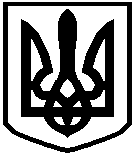 